Feeder Distribution Interface Interconnection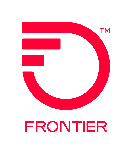 Application(For use in the Frontier East regions)CUSTOMER INFORMATIONFEEDER DISTRIBUTION INTERFACE INTERCONNECTIONLocation of Feeder Distribution Interface Interconnection (Please be specific):Note:  The TOPIC must be installed within 100 feet of the FDI.COLLOCATION REMOTE TERMINAL EQUIPMENT ENCLOSUREHas a Collocation Remote Terminal Equipment Enclosure application been submitted prior to this application?			  Yes		Please provide the CRTEE application #: __________			   NoAPPLICATION QUERIES: check all that apply.  Feeder Distribution Interconnect Preliminary Engineering Record Review  Feeder Distribution Interconnect Serving AddressesTYPE OF INTERCONNECTION REQUESTEDNew  ArrangementPlease indicate the associated tariff code under which you are applying (see Appendix A), as well as the quantity for each type of termination requested.TECHNICAL EQUIPMENT SPECIFICATIONSSpecify the type of TOPIC to be installed: Manufacturer/Model #:  ___ __________Dimensions (HxWxD):  _ _____________Quantity:  ___ ___Modulator Connector Type:	    710 Connectors 	  3M Connectors	  Blunt CutNote:  Frontier is responsible for all splicing of the interconnection cable to the termination block within the TOPIC.  If the TOPIC is not equipped with connectors please contact your local Frontier Outside Plant Engineer during this process.Note:  National Electric Code and National Electric and Safety Code Conformance Requirements - Frontier requires that the TOPIC will be grounded by the Telecommunication Carrier installing the facility.  Frontier requires that a common ground location be made available to Frontier at the date of the installation of the Interconnect Cable.INTERCONNECT CABLE INFORMATION Frontier will place and splice all interconnection cable.  (TOPIC TO FDI)Desired origination and termination points. Be specific  Size of Interconnection Cable Requested.  ________ (Minimum 100 pairs)        Please order in 100 pair increments.  Additional facilities available in 100 pair increments.CERTIFICATE OF INSURANCEREMARKS:LOOP SBN (Special Billing Number) RequirementsIf applying for collocation in CT, MA, ME, NH, NY, RI or VT please complete the form found in Appendix B in order to ensure that the appropriate SBNs are established for this collocation arrangement.Please submit this application and all supporting documentation to E-mail address:  Frontier.Implementation.Request@ftr.com Please submit all application fees to: 					Frontier – Special Billing Project					P.O. Box 639406					Cincinnati, OH 45263-9406NOTE:  Failure to provide all requested information and associated documentation may result in delays in the processing of this application.APPENDIX AFrontier Collocation Tariffs*Note – Please check with the appropriate state commission to verify if a specific tariff is in effectAPPENDIX BOrdering Increments for Cable TerminationsNA = Not Available* 2 fibers = 1 transmit and 1 receive# Voice Grade service is not offered under tariff.  Refer to the appropriate state tariff for voice grade cable terminations.Note:  When completing Section III – TYPE AND NUMBER OF TERMINATIONS TO BE CABLED – please be sure to round up to the nearest ordering increment when indicating the number of terminations to be cabled.  For example, if you are requesting 40 DS1s under a tariff where there is an ordering increment of 28, you must input 56 on the chart in Section III. If you input 40, Frontier will round to the nearest ordering increment, in this case 56, and will cable and bill accordingly. APPENDIX BREQUEST FOR SPECIAL BILLING NUMBER (SBN)(CT, MA, ME, NH, NY, RI and VT only)                    (FRONTIER Use Only)Control #  _________________App Type _________________DISCLAIMER:  THIS DOCUMENTATION IS FOR INFORMATIONAL PURPOSES ONLY AND DOES NOT OBLIGATE FRONTIER TO PROVIDE SERVICES IN THE MANNER DESCRIBED IN THIS DOCUMENT.  FRONTIER RESERVES THE RIGHT AS ITS SOLE OPTION TO MODIFY OR REVISE THE INFORMATION IN THIS DOCUMENT AT ANY TIME WITHOUT PRIOR NOTICE.  IN NO EVENT SHALL FRONTIER OR ITS AGENTS, EMPLOYEES, DIRECTORS, OFFICERS, REPRESENTATIVES OR SUPPLIERS BE LIABLE UNDER CONTRACT, WARRANTY, TORT (INCLUDING BUT NOT LIMITED TO NEGLIGENCE OF FRONTIER), OR ANY OTHER LEGAL THEORY, FOR ANY DAMAGES ARISING FROM OR RELATING TO THIS DOCUMENT OR ITS CONTENTS, EVEN IF ADVISED OF THE POSSIBLITY OF SUCH DAMAGES.DATE SENT//DATE REC’D//                                                                                                                                     (FRONTIER use only)                                                                                                                                     (FRONTIER use only)                                                                                                                                     (FRONTIER use only)                                                                                                                                     (FRONTIER use only)                                                                                                                                     (FRONTIER use only)                                                                                                                                     (FRONTIER use only)                                                                                                                                     (FRONTIER use only)                                                                                                                                     (FRONTIER use only)                                                                                                                                     (FRONTIER use only)                                                                                                                                     (FRONTIER use only)                                                                                                                                     (FRONTIER use only)                                                                                                                                     (FRONTIER use only)                                                                                                                                     (FRONTIER use only)                                                                                                                                     (FRONTIER use only)REVISION #REVISION #11(Please see Section IID)(Please see Section IID)(Please see Section IID)(Please see Section IID)(Please see Section IID)(Please see Section IID)(Please see Section IID)(Please see Section IID)(Please see Section IID)(Please see Section IID)1.1.Company Company Company StreetStreetStreetStreetCityCityCityCity               State               State               State               State   ZIP   ZIP   ZIP2.2.Contact Name (for questions related to this application)Contact Name (for questions related to this application)Contact Name (for questions related to this application)Contact Name (for questions related to this application)Contact Name (for questions related to this application)Contact Name (for questions related to this application)Contact Name (for questions related to this application)Contact Name (for questions related to this application)Contact Name (for questions related to this application)Contact Name (for questions related to this application)Contact Name (for questions related to this application)Contact Name (for questions related to this application)Contact Name (for questions related to this application)Contact Name (for questions related to this application)Contact Name (for questions related to this application)Contact Name (for questions related to this application)Contact Name (for questions related to this application)Contact Name (for questions related to this application)Contact Name (for questions related to this application)Contact Name (for questions related to this application)Telephone #Telephone #Telephone #Telephone #  Fax #  Fax #  Fax #e-mail Addresse-mail Addresse-mail Addresse-mail Addresse-mail Address3.3.24 Hour Emergency Contact Telephone #24 Hour Emergency Contact Telephone #24 Hour Emergency Contact Telephone #24 Hour Emergency Contact Telephone #24 Hour Emergency Contact Telephone #24 Hour Emergency Contact Telephone #24 Hour Emergency Contact Telephone #24 Hour Emergency Contact Telephone #24 Hour Emergency Contact Telephone #24 Hour Emergency Contact Telephone #24 Hour Emergency Contact Telephone #24 Hour Emergency Contact Telephone #24 Hour Emergency Contact Telephone #24 Hour Emergency Contact Telephone #24 Hour Emergency Contact Telephone #24 Hour Emergency Contact Telephone #24 Hour Emergency Contact Telephone #4.4.Desired Service DateDesired Service DateDesired Service DateDesired Service DateDesired Service DateDesired Service DateDesired Service Date//(in accordance with tariffed intervals)(in accordance with tariffed intervals)(in accordance with tariffed intervals)(in accordance with tariffed intervals)(in accordance with tariffed intervals)(in accordance with tariffed intervals)(in accordance with tariffed intervals)(in accordance with tariffed intervals)(in accordance with tariffed intervals)5.5.ACNAACNAAECNAECNAECN6.6.Billing InformationBilling InformationBilling InformationBilling InformationBilling InformationBilling InformationBilling InformationBilling InformationBilling InformationBilling InformationBilling InformationBilling InformationBilling InformationBilling InformationBilling Manager NameBilling Manager NameBilling Manager NameBilling Manager NameBilling Manager NameBilling Manager NameCompany NameCompany NameCompany NameCompany NameCompany NameCompany NameStreet AddressStreet AddressStreet AddressStreet AddressStreet AddressStreet AddressCity StateStateStateStateZip CodeZip CodeZip CodeType of Interconnection RequestedTariffCodeVG 2WVG 4WFeeder Distribution Interface InterconnectReason for Revision FRONTIER Control # from original application:  ________   A Certificate of Insurance must be provided for all new sites prior to occupancy.   A Certificate of Insurance must be provided for all new sites prior to occupancy.   A Certificate of Insurance must be provided for all new sites prior to occupancy.   A Certificate of Insurance must be provided for all new sites prior to occupancy.   A Certificate of Insurance must be provided for all new sites prior to occupancy.   A Certificate of Insurance must be provided for all new sites prior to occupancy.   A Certificate of Insurance must be provided for all new sites prior to occupancy.   A Certificate of Insurance must be provided for all new sites prior to occupancy.   A Certificate of Insurance must be provided for all new sites prior to occupancy.Certificate Attached:YesNoNoIf Yes, please provide expiration date:If No, date certificate to be provided:If No, date certificate to be provided:If No, date certificate to be provided:If No, date certificate to be provided:Federal TariffsCodeProducts OfferedFCC 1 (DC, DE, MD, NJ, PA, VA, WV)FCC1Traditional Physical, Virtual, SCOPE and CATT, CRTEE, USLAFCC 11 (CT, MA, ME, NH, NY, RI & VT)FCC11Traditional Physical, Virtual, SCOPE and CATT, USLAState TariffsConnecticut No. 11CT11Traditional Physical, Virtual, SCOPE & CCOE, CRTEE, USLADelaware ScheduleDESTraditional Physical, Virtual, SCOPE & CCOE, CRTEE, USLAMaine PUC 20ME20Traditional Physical, Virtual, SCOPE & CCOE, CRTEE, USLA Traditional Physical, Virtual, SCOPE & CCOEMaryland PSC 218MD218Traditional Physical, Virtual, SCOPE & CCOE, CRTEE, USLAMassachusetts DTE 17MA17Traditional Physical, Virtual, SCOPE & CCOE, CRTEE, USLA Traditional Physical, Virtual, SCOPE & CCOENew Hampshire PUC 84NH80Traditional Physical, Virtual, SCOPE & CCOE, CRTEE, USLA Traditional Physical, Virtual, SCOPE & CCOENew Jersey BPU 4NJ4Traditional Physical, Virtual, SCOPE & CCOE, CRTEE, USLA Traditional Physical, Virtual, SCOPE & CCOENew York PSC 914NY914Traditional Physical, Virtual, SCOPE & CCOE, CRTEE, USLA Traditional Physical, Virtual, SCOPE & CCOEPennsylvania PUC 218PA218Traditional Physical, Virtual, SCOPE & CCOE, CRTEE, USLA Traditional Physical, Virtual, SCOPE & CCOEPennsylvania PUC 302PA302Traditional Physical, Virtual, SCOPE & CCOE, CRTEE, USLA Traditional Physical, Virtual, SCOPERhode Island PUC 18RI18Traditional Physical, Virtual, SCOPE & CCOE, CRTEE, USLA Traditional Physical, Virtual, SCOPE & CCOEVermont PSB 22VT22Traditional Physical, Virtual, SCOPE & CCOE, CRTEE, USLA Traditional Physical, Virtual, SCOPE & CCOEVirginia SCC 217VA217Traditional Physical, Virtual, SCOPE & CCOE, CRTEE, USLA Traditional Physical, Virtual, SCOPEVirginia SCC 218VA218Traditional Physical, Virtual, SCOPE & CCOE, CRTEE, USLA Traditional Physical, Virtual, SCOPE & CCOEWashington, D.C. PSC 218DC218Traditional Physical, Virtual, SCOPE & CCOE, CRTEE, USLA Traditional Physical, Virtual, SCOPE & CCOEWest Virginia Schedule 218WV218Traditional Physical, Virtual, SCOPE & CCOE, CRTEE, USLA Traditional Physical, Virtual, SCOPE & CCOEPRODUCTTYPEFCC 1 Ordering IncrementsFCC 11 Ordering IncrementsFCC 11 Ordering IncrementsFCC 11 Ordering IncrementsCT 11 Ordering IncrementsCT 11 Ordering IncrementsCT 11 Ordering IncrementsDC PSC 218 Ordering IncrementsDC PSC 218 Ordering IncrementsDC PSC 218 Ordering IncrementsDE Schedule Ordering IncrementsDE Schedule Ordering IncrementsDE Schedule Ordering IncrementsTraditional PhysicalDS31111111111111Traditional PhysicalDS11111282828111111Traditional Physical2W VG/LS####100100100111111Traditional Physical4W VG####505050111111Traditional PhysicalFIBER*12222121212121212121212VirtualFrontier InstallsDS31111111111111VirtualFrontier InstallsDS11282828282828111111VirtualFrontier Installs2W VG/LS####100100100111111VirtualFrontier Installs4W VG####505050111111VirtualFrontier InstallsFIBER*2222121212222222PRODUCTTYPEMA DTE 17 Ordering IncrementsMA DTE 17 Ordering IncrementsMD PSC 218 Ordering IncrementsMD PSC 218 Ordering IncrementsMD PSC 218 Ordering IncrementsME PUC 20 Ordering IncrementsME PUC 20 Ordering IncrementsME PUC 20 Ordering IncrementsNH PUC 84 Ordering IncrementsNH PUC 84 Ordering IncrementsNH PUC 84 Ordering IncrementsNJ BPU 4 Ordering IncrementsNJ BPU 4 Ordering IncrementsTraditional PhysicalDS31111111111111Traditional PhysicalDS11111111111111Traditional Physical2W VG/LS1111111111111Traditional Physical4W VG1111111111111Traditional PhysicalFIBER*221212122222221212Virtual Frontier InstallsDS31111111111111Virtual Frontier InstallsDS1282811128282828282811Virtual Frontier Installs2W VG/LS10010011110010010010010010011Virtual Frontier Installs4W VG505011150505050505011Virtual Frontier InstallsFIBER*2222222222222PRODUCTTYPENY PSC 914 Ordering IncrementsNY PSC 914 Ordering IncrementsNY PSC 914 Ordering IncrementsPA PUC 218 Ordering IncrementsPA PUC 218 Ordering IncrementsPA PUC 218 Ordering IncrementsPA PUC 302 Ordering IncrementsPA PUC 302 Ordering IncrementsPA PUC 302 Ordering IncrementsRI PUC 218 Ordering IncrementsRI PUC 218 Ordering IncrementsRI PUC 218 Ordering IncrementsVT PSB 22 Ordering IncrementsTraditional PhysicalDS31111111111111Traditional PhysicalDS12828281111111111Traditional Physical2W VG/LS100100100111###1111Traditional Physical4W VG505050111###1111Traditional PhysicalFIBER*1212121212122222222VirtualFrontier InstallsDS31111111111111VirtualFrontier InstallsDS128282811111128282828VirtualFrontier Installs2W VG100100100111###100100100100VirtualFrontier Installs4W VG505050111###50505050VirtualFrontier InstallsFIBER*12121222222222221.CLEC NameCLEC Name2.Frontier Central Office CLLI CodeFrontier Central Office CLLI CodeFrontier Central Office CLLI CodeFrontier Central Office CLLI CodeFrontier Central Office CLLI Code3.CLEC 11 Character CLLI code (if known)CLEC 11 Character CLLI code (if known)CLEC 11 Character CLLI code (if known)CLEC 11 Character CLLI code (if known)CLEC 11 Character CLLI code (if known)CLEC 11 Character CLLI code (if known)4.Central Office Street AddressCentral Office Street AddressCentral Office Street AddressCentral Office Street AddressCentral Office CityCentral Office CityCentral Office CityStateZip Code5.Please indicate the type(s) of SBNs you wish established (Check all that apply)Please indicate the type(s) of SBNs you wish established (Check all that apply)Please indicate the type(s) of SBNs you wish established (Check all that apply)Please indicate the type(s) of SBNs you wish established (Check all that apply)Please indicate the type(s) of SBNs you wish established (Check all that apply)Please indicate the type(s) of SBNs you wish established (Check all that apply)Please indicate the type(s) of SBNs you wish established (Check all that apply)Please indicate the type(s) of SBNs you wish established (Check all that apply)Please indicate the type(s) of SBNs you wish established (Check all that apply)Please indicate the type(s) of SBNs you wish established (Check all that apply)Please indicate the type(s) of SBNs you wish established (Check all that apply)SBNNeededUSOCTypes of Loops/UNEs to be orderedTypes of Loops/UNEs to be orderedTypes of Loops/UNEs to be orderedTypes of Loops/UNEs to be orderedTypes of Loops/UNEs to be orderedTypes of Loops/UNEs to be orderedTypes of Loops/UNEs to be orderedTypes of Loops/UNEs to be orderedTypes of Loops/UNEs to be orderedTypes of Loops/UNEs to be orderedU7S2X2 Wire Transmission Channel2 Wire Transmission Channel2 Wire Transmission Channel2 Wire Transmission Channel2 Wire Transmission Channel2 Wire Transmission Channel2 Wire Transmission Channel2 Wire Transmission Channel2 Wire Transmission Channel2 Wire Transmission ChannelU7S4X4 Wire Transmission Channel4 Wire Transmission Channel4 Wire Transmission Channel4 Wire Transmission Channel4 Wire Transmission Channel4 Wire Transmission Channel4 Wire Transmission Channel4 Wire Transmission Channel4 Wire Transmission Channel4 Wire Transmission Channel